На сайте Единого портала бюджетной системы Российской Федерации «Электронный бюджет»( ПЛАНИРОВАНИЕ подкомплекс  МФ РФ «Размещение информации в структурированном виде»):размещены инструкции по «Формированию информации для размещения на ЕПБС (кроме федерального бюджета) http://budget.gov.ru/epbs/faces/page_authentication?regionId=15&_adf.ctrl-state=h3pguqog1_21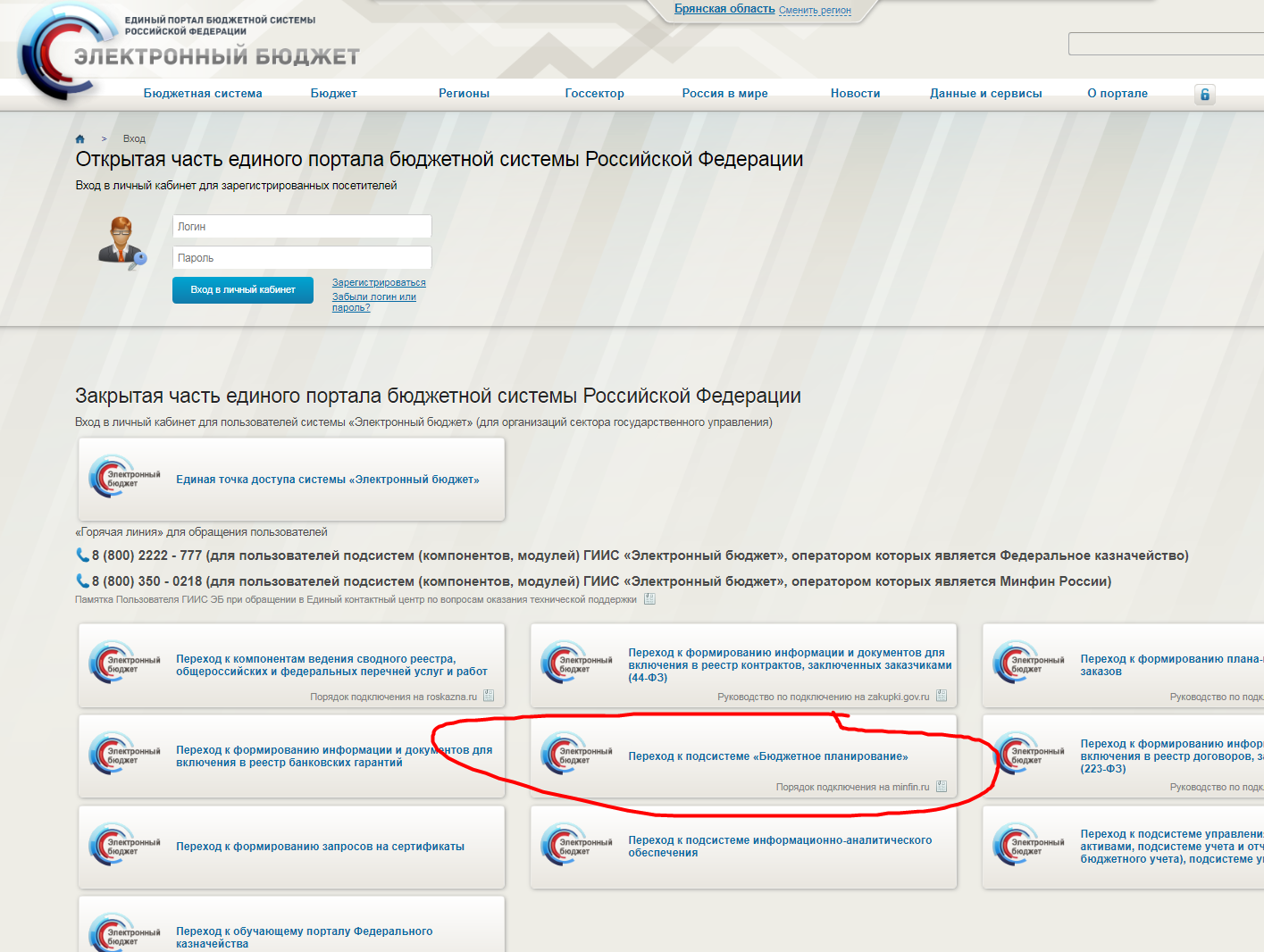 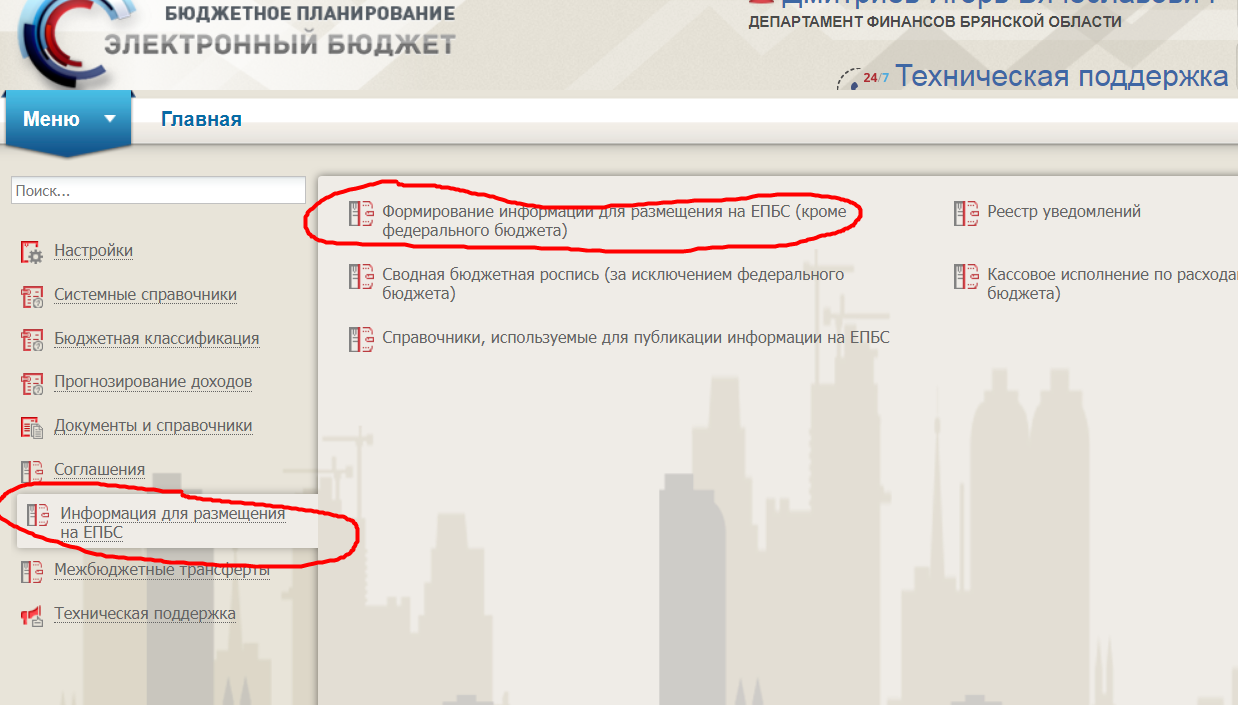 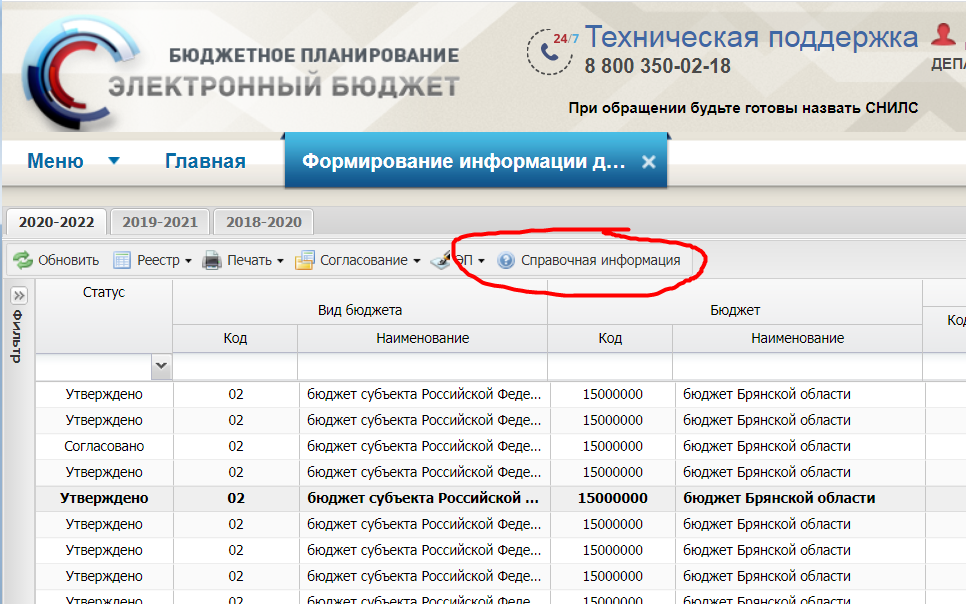 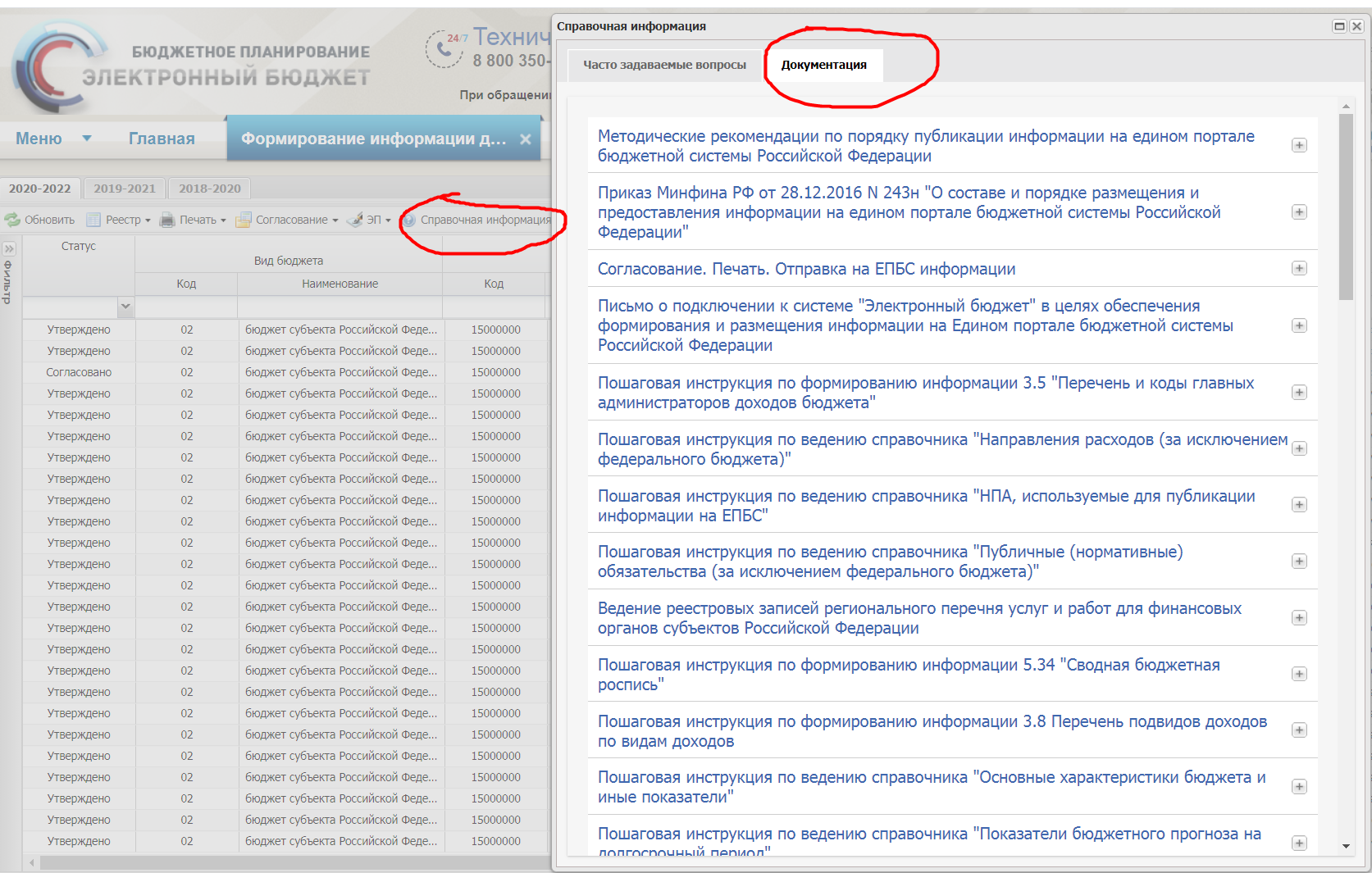 